QUARTERLY ACID-BASE MONITORING REPORT* Determined in tons/1,000 tons calcium carbonate equivalent.DMLR-PT-239Rev. 10/21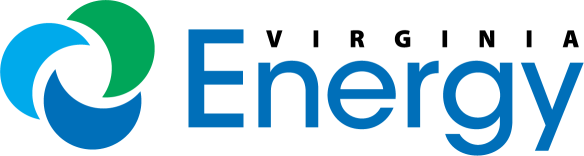 COMMONWEALTH OF VIRGINIA VIRGINIA DEPARTMENT OF ENERGY MINED LAND REPURPOSING3405 MOUNTAIN EMOIRE ROAD; BIG STONE GAP, VA 24219 TELEPHONE: (276) 523-8100COMPANYPERMIT NO.ADDRESSReporting QuarterYearName of Laboratory(performing analyses)AddressREPORTING INSTRUCTIONS:Submit at the end of each calendar quarter to the attention of the MLR “Geology Section” at the above address.All samples analyzed must be reported.REPORTING INSTRUCTIONS:Submit at the end of each calendar quarter to the attention of the MLR “Geology Section” at the above address.All samples analyzed must be reported.REPORTING INSTRUCTIONS:Submit at the end of each calendar quarter to the attention of the MLR “Geology Section” at the above address.All samples analyzed must be reported.REPORTING INSTRUCTIONS:Submit at the end of each calendar quarter to the attention of the MLR “Geology Section” at the above address.All samples analyzed must be reported.ANALYSIS RESULTSANALYSIS RESULTSANALYSIS RESULTSANALYSIS RESULTSSAMPLE NO.Sample DescriptionDate CollectedpHSulfur Content (%)Form Analyzed (total or pyritic)Maximum Potential Acidity*Neutralization Potential*Net Neutralization Potential* (expressed as + or -)CERTIFICATION:I certify that I am familiar with the information submitted herein, and to the best of my knowledge, such information is true, complete, and accurate.CERTIFICATION:I certify that I am familiar with the information submitted herein, and to the best of my knowledge, such information is true, complete, and accurate.CERTIFICATION:I certify that I am familiar with the information submitted herein, and to the best of my knowledge, such information is true, complete, and accurate.CERTIFICATION:I certify that I am familiar with the information submitted herein, and to the best of my knowledge, such information is true, complete, and accurate.DateName of Principal Executive Officer or Authorized AgentSignature